Ein frohes Weihnachtsfest und schöne Ferien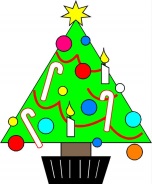 MittagessenSpeiseplan vom 21.12.20 bis 25.12.20MittagessenSpeiseplan vom 21.12.20 bis 25.12.20MittagessenSpeiseplan vom 21.12.20 bis 25.12.20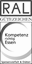 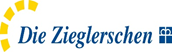 KindergerechtesMenü 3 VegetarischMenü 3 VegetarischBewusst Gesund *MontagGärtnerinsuppe Gärtnerinsuppe Gärtnerinsuppe  Blumenkohlcremesuppe Montag Chicken Nuggets8,a,a1 
Ketchupi
Pommes frites
Bunte Karotten1Veg.Tomatenpaprikaschnitzela,4Pommes frites
Bunte Karotten1Veg.Tomatenpaprikaschnitzela,4Pommes frites
Bunte Karotten1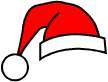 Montag Mandarinenquarkg  Mandarinenquarkg  Mandarinenquarkg  Mandarinenquarkg DienstagDienstagBratwurstschnecke (Schwein)4,8,f 
Bratensaucea,a1,a3,f,i
Gabelspaghettia,a1,c
Salat1,4,j,gGemüsebratlingea,c,gGabelspaghettia,a1,c
Salat1,4,j,gGemüsebratlingea,c,gGabelspaghettia,a1,c
Salat1,4,j,gKalbsragout2,3,5,a,l 
Gabelspaghettia,a1,c
Salat1